Об утверждении муниципальной программы «Обеспечения безопасности жизнедеятельности населения муниципального образования «Алданский район» Республики Саха (Якутия) на 2020-2024 годы».В соответствии с Федеральным законом от 06.10.2003 года №131-ФЗ «Об общих принципах организации местного самоуправления в Российской Федерации»; Федеральным законом от 21.121994 г. № 68-ФЗ «О защите населения и территорий от чрезвычайных ситуаций природного и техногенного характера» (в редакции Федерального закона от 29.12.2010 № 442-ФЗ); Федеральным законом от 22.08.1995 № 151-ФЗ «Об аварийно-спасательных службах и статусе спасателей (в редакции Федерального закона от 25.11.2009 № 267-ФЗ); Федеральным законом от 21.12.1994 № 69-ФЗ «О пожарной безопасности (в редакции Федерального закона от 18.07.2011 № 243-ФЗ); Федеральным законом от 12.02.1998г. №28-ФЗ «О гражданской обороне», на основании Постановления Главы района от 13 февраля 2012 года №133п «Об утверждении порядка разработки и реализации муниципальных программ МО «Алданский район», постановляю:Утвердить муниципальную программу «Обеспечение безопасности жизнедеятельности населения муниципального образования «Алданский район» Республики Саха (Якутия) на 2020 – 2024 годы, (далее-Программа).Назначить координатором Программы отдел по мобилизационной подготовке МО «Алданский район. Исполнителям основных мероприятий Программы обеспечить реализацию мероприятий Программы и представление отчетности в соответствии с вышеназванным Порядком.Финансовому управлению администрации МО «Алданский район» произвести финансирование мероприятий Программы в пределах ассигнований, утвержденных по соответствующим отраслям в бюджете МО «Алданский район» на 2020 год.Управлению экономики администрации МО «Алданский район» осуществлять оценку результативности и эффективности реализации мероприятий Программы.Контроль за исполнением возложить на главного специалиста по ГО ЧС и мобподготовки администрации МО «Алданский район» М.П. Чигиринова.Настоящее постановление подлежит обнародованию в соответствии с Уставом МО «Алданский район» и опубликованию на официальном сайте МО «Алданский район».Настоящее постановление вступает в силу с момента его подписания.Глава района                                                                         С.Н. ПоздняковЧигиринов Михаил Петрович37-5-24УтвержденаПостановлением главы администрацииМО «Алданский район»от ____________ 2019 г. № ________Муниципальная программа«Обеспечения безопасности жизнедеятельности населениямуниципального образования «Алданский район»Республики Саха (Якутия) на 2020-2024 годы»Ответственный исполнитель Муниципальной программы:Главный специалист по ГО ЧС и мобилизационной подготовке МО «Алданский район» Чигиринов М.П. 8 (41145) 3-75-24 г. Алдан, 2019 годПАСПОРТ ПРОГРАММЫ«Обеспечения безопасности жизнедеятельности населениямуниципального образования «Алданский район» Республики Саха (Якутия)на 2020-2024 годы»ПАСПОРТ ПОДПРОГРАММЫ «Обеспечивающая подпрограмма»ПАСПОРТ ПОДПРОГРАММЫ«Обеспечение пожарной безопасности, защита населения и территорий от чрезвычайных ситуаций в МО «Алданский район» на 2020 - 2024 годы»Характеристика текущего состояния сферы реализации программы.Основной задачей деятельности исполнительных органов местного самоуправления МО «Алданский район» в области безопасности жизнедеятельности населения является обеспечение необходимых условий для динамичного развития экономики, устойчивого повышения благосостояния граждан и сбережения их жизней.Основными приоритетными направлениями в области безопасности жизнедеятельности населения являются обеспечение пожарной безопасности, защита населения и территорий от чрезвычайных ситуаций.	На территории Алданского района существуют угрозы чрезвычайных ситуаций природного и техногенного характера.	Чрезвычайные ситуации природного характера могут сложиться в результате опасных природных явлений: весеннее половодье, паводки, сильные ветры, метели, снегопады, засухи, лесные пожары, крайне низкие температуры, землетрясения, пожары и техногенные аварии на коммунально-энергетических сетях, объектах повышенной опасности.Современное состояние социально-экономического развития Алданского района характеризуется высокими рисками в экономической сфере. К числу наиболее значимых рисков относятся;- имущественные (ущерб имуществу городам и поселкам в результате пожаров, обрушений, взрывов и стихийных бедствий),- инфраструктурные (связанные с энергетическими, транспортными и инженерными сетями жизнеобеспечения), -  экологические (связанные с загрязнением окружающей среды).Это обусловлено наличием в промышленности, энергетике и коммунальном хозяйстве потенциально-опасных объектов. Предприятий, организаций и учреждений в Алданском районе только крупных и средних - 186, муниципальных – 86.  	В их численности:предприятий - по добыче золота – 7, строительных - 4, транспортных - 3. 	Объектов с аварийно - химическими опасными веществами – 1 с жидким хлором, с общим количеством хлора до – 2 тонн.	Объектов взрывоопасных – 6.	Пожароопасных - 63.Кроме того, по территории района проложен магистральный нефтепровод ООО «Востокнефтепровод» протяженностью 1265 км метров наружным диаметром 1220 мм. Объем транспортируемой нефти составляет 30 млн. т. в год. Нефтепровод обслуживает управление» ООО «Востокнефтепровод». Объем (масса) максимально возможного разлива превышает 5000 тонн. Разлив нефти в таком объеме является чрезвычайной ситуацией федерального значения.Поражающими факторами являются:- загрязнение окружающей природной среды;- термическое воздействие горящей нефти;- токсическое поражение парами нефти (в основном летом) на площади дополнительно 200 метров от края разлива;- токсическое поражение продуктами горения на площади дополнительно 300 метров от края разлива;- тепловое поражение на площади дополнительно 150 метров от края разлива.	По территории района проходит автомобильная федеральная дорога А-360 «Лена» Невер-Якутск, железнодорожные магистрали ОАО АК «ЖДЯ», по которым перевозятся опасные грузы (активные химические отравляющие вещества, нефть и нефтепродукты).Аварии и катастрофы с участием транспорта, перевозящего опасные грузы, могут стать источником чрезвычайных ситуаций, связанных с разливом нефти и нефтепродуктов, химическим заражением местности (перевозится селитра, серная кислота и другие химически-опасные вещества, используемые в промышленности).За период с 01.01.2016 по 01.01.2019 годы в Алданском районе произошло 250 чрезвычайных ситуаций, связанных с лесными пожарами, а также пожарами в жилищном фонде, на предприятиях Алданского района. По результатам взаимодействия с гарнизоном пожарной охраны на территории Алданского района зарегистрировано:Отсутствие официально зарегистрированных пляжей и оборудованных спасательных постов в местах массового отдыха населения на водных объектах ведет к увеличению пострадавших на воде:Гибель людей на водных объектах за 2016-2018 г. г.В настоящее время в Алданском районе с учетом уровня существующих угроз, эффективное противодействие возникновению чрезвычайных ситуаций не может быть обеспечено только за счет резерва финансовых средств разовыми локальными мерами, принимаемыми органами местного самоуправления, как правило, уже в период ликвидации последствий критических ситуаций. Характер проблемы требует долговременной стратегии и организационно-финансовых ресурсов, а также создания системы мер и действий по предупреждению и предотвращению чрезвычайных ситуаций их технологического обеспечения, таких как создание системы информирования, оповещения населения и своевременности реагирования в местах массового пребывания людей позволит использовать ее в трех режимах. В первом режиме (повседневное функционирование) используется для подготовки населения по вопросам гражданской обороны, защиты населения и территорий, обеспечения пожарной безопасности и охраны общественного порядка, а также доведения до граждан необходимой информации об основах безопасности жизнедеятельности. Во втором режиме (при угрозе возникновения и возникновение чрезвычайных ситуаций и массовых нарушений общественного порядка) система информирования и оповещения населения в местах массового пребывания людей используется для доведения до граждан оперативной информации о параметрах опасностей и угроз, направлениях и скорости их распространения, мерах по защите жизни и здоровья, организации помощи окружающим. В это же время осуществляется комплексный сбор информации для подготовки органами управления по делам гражданской обороны, чрезвычайным ситуациям и ликвидации последствий стихийных бедствий, органами внутренних дел, служб безопасности управленческих решений в целях локализации и ликвидации чрезвычайных ситуаций. В третьем режиме (после чрезвычайных ситуаций) система информирования и оповещения населения в местах массового пребывания людей задействуется для выполнения комплекса мероприятий, направленных на социальную реабилитацию, оказание психологической помощи населению, всестороннее информационное обеспечение граждан.	В целях реализации муниципальной политики, направленной на своевременное реагирование на сообщения об угрозе и возникновении чрезвычайных ситуаций, повышение эффективности взаимодействия привлекаемых сил и средств для предупреждения и ликвидации чрезвычайных ситуаций на территории МО «Алданский район», обеспечение устойчивого функционирования систем тепло, водо, электро и газо снабжения потребителей, принятие оперативных мер по предупреждению и ликвидации повреждений на данных системах, в соответствии с Федеральным законом от 21.12.1994 года № 68 -ФЗ «О защите населения и территорий от чрезвычайных ситуаций природного и техногенного характера», Указом Президента Российской Федерации от 28.12.2010 года № 1632 «О совершенствовании системы обеспечения вызова экстренных оперативных служб на территории Российской Федерации», постановлением Правительства Российской Федерации от 21.11.2011 года № 958 «О системе обеспечения вызова экстренных оперативных служб по единому номеру 112», постановлением администрации МО «Алданский район» от 08.02.2012 г №101 «Об утверждении правовых актов, регламентирующих деятельность Единой дежурно-диспетчерской службы муниципального образования «Алданский район», постановлением администрации МО «Алданский район» от 28.10.2015г. № 560 п «О внесение изменений в Постановление Главы МО «Алданский район» от 08.02.2012 г. № 101п «О создании Единой дежурно-диспетчерской службе МО «Алданский район», была создана «Единая дежурно - диспетчерская служба МО «Алданский район» (ЕДДС района).Основными целями деятельности «ЕДДС района» является повышение готовности органов местного самоуправления и служб МО «Алданский район» к реагированию на угрозы возникновения или возникновение чрезвычайной ситуации (происшествий), эффективности взаимодействия привлекаемых сил и средств, в том числе экстренных оперативных служб, организаций (объектов), при их совместных действиях по предупреждению и ликвидации чрезвычайных ситуаций, а также обеспечение исполнения полномочий органами местного самоуправления МО «Алданский район», по организации и осуществлению мероприятий по гражданской обороне, обеспечение первичных мер пожарной безопасности в границах муниципального образования, защите населения и территорий от чрезвычайных ситуаций, в том числе по обеспечению безопасности людей на водных объектах, охране их жизни и здоровью.Анализ работы службы ЕДДС за период с 2016-2018 г.Кроме этого создание информационной системы позволяет обеспечить информирование органов власти и управления, специалистов и населения по вопросам управления рисками, координацию действий по поддержанию в необходимой готовности сил и средств реагирования на угрозы возникновения чрезвычайных ситуаций, реализацию практических мер, исключающих или уменьшающих возможный ущерб.С учетом разграничения функций и ответственности органов государственной власти и органов местного самоуправления, смещения акцентов при финансировании мероприятий по предупреждению чрезвычайных ситуаций на муниципальный уровень, целевая подпрограмма «Обеспечение пожарной безопасности, защита населения и территорий от чрезвычайных ситуаций в МО «Алданский район» на 2020 - 2024 годы» направлена на создание условий для уменьшения рисков чрезвычайных ситуаций, возникающих на территории района, реализацию, как превентивных мер, так и мероприятий по ликвидации причиненного ущерба.Существо проблемы состоит в том, чтобы, обеспечив снижение количества чрезвычайных ситуаций и повышение уровня безопасности населения и защищенности критически важных объектов и территорий от угроз природного и техногенного характера. Создать необходимые условия для устойчивого функционирования объектов жизнеобеспечения, нормальной жизнедеятельности на территории муниципального образования путем рационального планирования мероприятий по снижению рисков и смягчению последствий чрезвычайной ситуации, обеспечения их финансовыми ресурсами, координации усилий и средств.Анализ существующей ситуации в МО «Алданский район» на основе оценки факторов внешней и внутренней среды позволил выявить сильные и слабые стороны текущего состояния в области защиты населения и территорий от чрезвычайных ситуаций природного и техногенного характера, обеспечения безопасности населения на водных объектах. Оценка ситуации, представленная в таблице, базировалась на определении сильных и слабых сторон, возможностей и угроз при реализации муниципальной Программы.Таблица SWOT – анализ муниципальной программы «Обеспечения безопасности жизнедеятельности населения муниципального образования «Алданский район» на 2020-2024 годы.При реализации муниципальной программы «Обеспечения безопасности жизнедеятельности населения муниципального образования «Алданский район» Республики Саха (Якутия) на 2020-2024 годы» будут ожидаться следующие результаты, представленные в таблице:Итоговые результаты реализации муниципальной программыЦели, задачи и стратегические направления программы.	Исходя из анализа обстановки в районе в области защиты населения и территорий от чрезвычайных ситуаций определено на 2020-2024 годы:	- основной целью программы - обеспечение защиты населения и территорий МО «Алданский район» от чрезвычайных ситуаций природного и техногенного характера. Основными задачами программы являются:	1. Повышение готовности органов местного самоуправления и служб МО «Алданский район» к реагированию на угрозы возникновения или возникновение ЧС (происшествий). 	2.Снижение рисков и смягчение последствий чрезвычайной ситуации природного и техногенного характераРесурсное обеспечение муниципальной программы.Финансирование мероприятий Программы предусматривается осуществлять за счет средств местного бюджета МО «Алданский район». Перечень мероприятий с разбивкой по источникам финансирования представлен в приложение № 2 к Программе. Объемы финансирования подлежат ежегодному уточнению, исходя из реальных возможностей формирования местного бюджета на очередной финансовый год и плановый период. 4. Организация управления программой и контроль над ходом ее реализации, в том числе управление рисками с целью минимизации их влияния на достижение целей муниципальной программы.Управление программой, в т.ч. текущий контроль над ее реализацией, осуществляет отдел по мобилизационной подготовке, гражданской обороне, чрезвычайным ситуациям МО «Алданский район». Функции по введению мониторинга и предоставление отчетов о ходе реализации программы выполняет мобилизационный отдел и ГОЧС МО «Алданский район». Программа на период ее действия утверждается постановлением главы МО «Алданский район», в программных мероприятиях прописываются ответственные за реализацию, ресурсное обеспечение программы.После утверждения Программы ответственный исполнитель и соисполнители основных программных мероприятий в установленном порядке обеспечивают реализацию Программы.Оценка рисков реализации программы и мероприятия по их снижению.Реализация программных мероприятий позволит, по предварительным оценкам, в 2-3 раза сократить затраты на ликвидацию чрезвычайных ситуаций, а в некоторых случаях полностью избежать их, а также снизить на 40-50 % риски для населения, проживающего в районах, подверженных воздействию опасных природных и техногенных факторов5. Методика оценки достижения конечных результатов программы.Методика оценки муниципальной программы определена в Порядке разработки и реализации муниципальных программ муниципального образования «Алданский район», утвержденного Постановлением администрации МО "Алданский район" от 26.09.2019 г. № 955п.Порядок расчета, оценки и источник получения информации для расчёта значения индикаторов программы.Управление экономики МО «Алданский район» ежегодно осуществляет оценку эффективности муниципальных программ на основе годовых отчетов о ходе реализации программ, представляемых ответственным исполнителем. В случае выявления более низкой по сравнению с запланированной эффективности программы исполнителем готовятся предложения о внесении изменений в программу, либо досрочном прекращении программы.Приложение №1 к Порядку разработки и реализации муниципальных программ МО «Алданский районСведения о целевых индикаторах (показателях) муниципальной программы «Обеспечения безопасности жизнедеятельности населения муниципального образования «Алданский район» на 2020 - 2024 годы» в разрезе подпрограмм, включенных в состав муниципальной программы                                                                                                                                                           Приложение №2к Порядку разработки и реализации муниципальных программ МО «Алданский районРесурсное обеспечение реализации муниципальной программы (рублей)* Заполнение данного столбца необходимо при условии, если мероприятие реализуется в рамках регионального проекта.** Заполнение данного столбца необходимо при условии, если мероприятие отражено в Плане мероприятий по реализации Стратегии социально-экономического развития МО «Алданский район» на период до 2030 года, утвержденном в Постановлении главы района. Приложение № 3 к Порядку разработки и реализации муниципальных программМО «Алданский районУдельные веса, предназначенные для оценки достижения конечных результатов муниципальной программы«Обеспечения безопасности жизнедеятельности населения муниципального образования «Алданский район» на 2020-2024 годы».РЕСПУБЛИКА САХА (ЯКУТИЯ) АДМИНИСТРАЦИЯ МУНИЦИПАЛЬНОГО ОБРАЗОВАНИЯ«АЛДАНСКИЙ РАЙОН»ПОСТАНОВЛЕНИЕ № 1421п от 30.12.2019 г.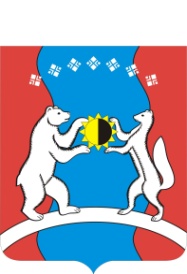 САХА ӨРӨСПУУБУЛУКЭТЭ«АЛДАН ОРОЙУОНА»МУНИЦИПАЛЬНАЙ  ТЭРИЛЛИИДЬАhАЛТАТАУУРААХНаименование муниципальной программы «Обеспечения безопасности жизнедеятельности населения муниципального образования «Алданский район» Республики Саха (Якутия) на 2020-2024 годы.Ответственный исполнитель программы Отдел по мобилизационной подготовке администрации МО «Алданский район»Соисполнители программыПодпрограммы программы1.Обеспечивающая подпрограмма2.Обеспечение пожарной безопасности, защита населения и территорий от чрезвычайных ситуаций в МО «Алданский район» Республики Саха (Якутия) на 2020 - 2024 годыЦель программыОбеспечение защиты населения и территорий МО «Алданский район» от чрезвычайных ситуаций природного и техногенного характера.Задачи программы 1.Повышение готовности органов местного самоуправления и служб МО «Алданский район» к реагированию на угрозы возникновения или возникновение ЧС (происшествий). 2.Снижение рисков и смягчение последствий чрезвычайной ситуации природного и техногенного характера.Целевые показатели (индикаторы) программы Эффективность реализации программы оценивается с использованием следующих индикаторов:-количество оборудованных общественными спасательными постами мест неорганизованного массового отдыха населения на водных объектах- количество распространенной наглядной агитации по профилактике и предупреждению несчастных случаев на воде (плакаты, аншлаги, памятки) для населения района по способам защиты и правилам поведения на водных объектах.- количество погибших на водных объектах-объем финансирования договоров на поставку материальных ресурсов для ликвидации ЧС природного и техногенного характера;Сроки реализации программы2020 - 2024 годы.Объем финансового обеспечения программыОбъемы финансового обеспечения в целом на реализацию программы муниципального образования «Алданский район» -  27 715 тыс. руб., в том числе:2020 г.  5 543 тыс. руб.2021 г.  5 543 тыс. руб.2022 г.  5 543 тыс. руб.2023 г.  5 543 тыс. руб.2024 г.   5 543 тыс. руб.Ожидаемые результаты реализации программы Повышение готовности администрации и служб района к реагированию на угрозу или возникновение чрезвычайных ситуаций, эффективное взаимодействие привлекаемых сил и средств районных служб при их совместных действиях по предупреждению и ликвидации ЧС. Снижение численности погибших на водных объектах и при пожарах.Наименование подпрограммы Обеспечивающая подпрограммаОтветственный исполнитель подпрограммыОтдел по мобилизационной подготовке администрации МО «Алданский район»  Участники подпрограммыЦель подпрограммыПовышение готовности органов местного самоуправления и служб МО «Алданский район» к реагированию на угрозы возникновения или возникновение ЧС (происшествий).Задачи подпрограммыОбеспечить оперативное реагирование на сообщения об угрозе и возникновении чрезвычайных ситуаций (происшествий).Целевые показатели (индикаторы) подпрограммыСроки реализации подпрограммы2020-2024 годыОбъемы финансового обеспечения подпрограммыОбъемы финансового обеспечения подпрограммы муниципального образования «Алданский район» - 24 715 тыс. руб., в том числе:2020 г.  4 943 тыс. руб.2021 г.  4 943 тыс. руб.2022 г.  4 943 тыс. руб.2023 г.  4 943 тыс. руб.2024 г.  4 943 тыс. руб.Ожидаемые результаты реализации подпрограммыПовышение эффективности взаимодействия привлекаемых сил и средств для предупреждения и ликвидации чрезвычайных ситуаций на территории МО «Алданский район», обеспечение устойчивого функционирования систем тепло, водо, электро и газо снабжения потребителей, принятие оперативных мер по предупреждению и ликвидации повреждений на данных системахНаименование подпрограммы «Обеспечение пожарной безопасности, защита населения и территорий от чрезвычайных ситуаций в МО «Алданский район» на 2020 - 2024 годы»Ответственный исполнитель подпрограммыОтдел по мобилизационной подготовке администрации МО «Алданский район»  Участники подпрограммыЦель подпрограммыСнижение рисков и смягчение последствий чрезвычайной ситуации природного и техногенного характера.Задачи подпрограммыОбеспечение информированности и оповещения населения о рисках возникновения ЧС (происшествий)Целевые показатели(индикаторы) подпрограммыЭффективность реализации подпрограммы оценивается с использованием следующих индикаторов:-количество оборудованных общественными спасательными постами мест неорганизованного массового отдыха населения на водных объектах- количество распространенной наглядной агитации по профилактике и предупреждению несчастных случаев на воде (плакаты, аншлаги, памятки) для населения района по способам защиты и правилам поведения на водных объектах.- количество погибших на водных объектах-объем финансирования договоров на поставку материальных ресурсов для ликвидации ЧС природного и техногенного характера;Сроки реализации подпрограммы2020-2024 годыОбъемы финансового обеспечения подпрограммыОбъемы финансового обеспечения подпрограммы муниципального образования «Алданский район» -  3 000 тыс. руб., в том числе:2020 г.  600 тыс. руб.2021 г.  600 тыс. руб.2022 г.  600 тыс. руб.2023 г.  600 тыс. руб.2024 г.  600 тыс. руб.Ожидаемые результаты реализации подпрограммыСнижение численности погибших на водных объектах и увеличение охвата населения информацией, касающейся безопасности жизни и здоровья.п/пНаименование показателяЕдиница измерения2016 г.2017 г. 2018 г.1Зарегистрировано пожаров в жилом фонде и на предприятиях пожаров, при этом:штук4448601.1Погибличеловек5771.2Травмированочеловек6741.3Спасеночеловек1271481521.4Материальный ущерб пожаров составил:тыс. руб.2143,743 611,751 282,068 1.5Зарегистрировано лесных пожаровштук3  8114 1.6Материальный ущерб при лесных пожарах составилтыс. руб. 8,049337,8 74334,4№п/пНаименование районаПогибло на воде (чел.)Погибло на воде (чел.)Погибло на воде (чел.)1.Алданский район:2016 г.2017 г.2018 г.1.1г. Алдан р. Орто-Салап.2-Орочен10001.2г. Алданр. Алдан, ВСТО0001.3г. Томмот0001.4р. Алдан0001.5р. Ыллымах0001.6с. Кутанар. Алдан0001.7с. Угинор. Алдан0011.8с. Хатыстырр. Алдан0001.9пос. ЛенинскийКотлованы0001.10Пос Н-Куранахкотлованы0001.11п. Б-Нимнырр. Б-Нимныр0011.12п. Амгар. Амга0101.13с. Угоянр. Алдан001Итого:113п/нТема обращения (заявок)2016 г.2017 г.2018 г. Итого1ЖКХ89297 7947 37824 1012Энергетика3941431376743Состояние дорог, улиц212811604Обращение по животным61216345Пожары в жилом фонде и на предприятиях444860152 Лесные пожары38114986ДТП2346531227Чрезвычайные происшествия техногенного характера на федеральной трассе 202723708Итого9Доля удовлетворенных заявок, обращений от общего количества поступивших заявок, обращений.89%91%91%92%СИЛЬНЫЕ СТОРОНЫСЛАБЫЕ СТОРОНЫ1. Сформирована основная нормативно-правовая база в области защиты населения и территорий от чрезвычайных ситуаций природного и техногенного характера.2. Опыт работы.3. Высокая доля участия спасательных служб на территории МО «Алданский район» в области защиты населения и территорий от чрезвычайных ситуаций природного и техногенного характера.4. Приведение в режим повышенной готовности, высокий потенциал к реагированию на чрезвычайные ситуации.5. Высокий уровень взаимодействия служб района.6. Создание нештатных аварийно-спасательных формирований в районной администрации и объектах экономики.1.Недостаточное оснащение добровольной пожарной охраны средствами тушения, организация профессионального обучения руководителей ДПК.2.Сложная транспортная схема, удаленность населенных пунктов, затрудняет реагирование на чрезвычайные ситуации.3.Отсутствие в необходимом количестве структурных спасателей в районе.4.Отсутствие оборудованных пляжей, спасательных постов в местах массового отдыха населения на водных объектах.5. Недостаток финансирования для укрепления материальной базы.6. Отсутствие склада для хранения резерва материальных ресурсов на предупреждение и ликвидацию ЧС. ВОЗМОЖНОСТИУГРОЗЫОсновными задачами программы являются:-   Увеличение количества спасенных,- уменьшение времени реагирования,- своевременное оказание экстренной помощи жителям района со стороны спасательных и оперативных служб;- развитие материально-технической базы;- высокая способность руководящего состава и других категорий работников объектов экономики к повышению квалификации, что позволяет оперативно внедрять новые технологические решения в производственный цикл.- растущий спрос на услуги аварийного прикрытия в связи с экономическим развитием района.1. Незащищенность населенных пунктов от лесных пожаров, пожаров жилого фонда.2. Невозможность реагирования на ЧС в связи с длительными сроками доставки сил и средств в отдаленные местности при ЧС.3. Возможное недофинансирование или несвоевременное финансирование расходов на реализацию программных мероприятий из бюджета муниципального образования «Алданский район».4.Увеличение физической незащищенностинаселения от угроз химической и биологической опасности при ЧС природного и техногенного характера и террористических актах;- аварии на химически-опасных объектах;- аварии на железнодорожном транспорте;- аварии на автомобильном транспорте;- пожары в зданиях и сооружениях жилого, социально-бытового, культурного значения;№Наименование программы/подпрограммы/индикатораЕдиница измеренияОтчетный периодОтчетный периодОтчетный периодТекущий год 2019 г.Результат реализации программы Результат реализации программы №Наименование программы/подпрограммы/индикатораЕдиница измерения2016 г. 2017 г. 2018 г. Текущий год 2019 г.Результат реализации программы Результат реализации программы 1235678991Цель муниципальной программы: Обеспечение защиты населения и территорий МО «Алданский район» от чрезвычайных ситуаций природного и техногенного характера.Цель муниципальной программы: Обеспечение защиты населения и территорий МО «Алданский район» от чрезвычайных ситуаций природного и техногенного характера.Цель муниципальной программы: Обеспечение защиты населения и территорий МО «Алданский район» от чрезвычайных ситуаций природного и техногенного характера.Цель муниципальной программы: Обеспечение защиты населения и территорий МО «Алданский район» от чрезвычайных ситуаций природного и техногенного характера.Цель муниципальной программы: Обеспечение защиты населения и территорий МО «Алданский район» от чрезвычайных ситуаций природного и техногенного характера.Цель муниципальной программы: Обеспечение защиты населения и территорий МО «Алданский район» от чрезвычайных ситуаций природного и техногенного характера.Цель муниципальной программы: Обеспечение защиты населения и территорий МО «Алданский район» от чрезвычайных ситуаций природного и техногенного характера.Задача №1 Снижение рисков и смягчение последствий чрезвычайной ситуации природного и техногенного характера.Задача №1 Снижение рисков и смягчение последствий чрезвычайной ситуации природного и техногенного характера.Задача №1 Снижение рисков и смягчение последствий чрезвычайной ситуации природного и техногенного характера.Задача №1 Снижение рисков и смягчение последствий чрезвычайной ситуации природного и техногенного характера.Задача №1 Снижение рисков и смягчение последствий чрезвычайной ситуации природного и техногенного характера.Задача №1 Снижение рисков и смягчение последствий чрезвычайной ситуации природного и техногенного характера.Задача №1 Снижение рисков и смягчение последствий чрезвычайной ситуации природного и техногенного характера. 1.1.1.Индикатор № 1 Количество оборудованных общественными спасательными постами мест неорганизованного массового отдыха населения на водных объектахКол-во0102331.1.2.Индикатор № 2 Количество распространенной наглядной агитации по профилактике и предупреждению несчастных случаев на воде (плакаты, аншлаги, памятки) для населения района по способам защиты и правилам поведения на водных объектах.Кол-во памяток и плакатов100150150200140014001.1.3.Индикатор № 3 Количество погибших на водных объектахКол-во1334001.1.4.Индикатор № 4 Объем финансирования договоров на поставку материальных ресурсов для ликвидации ЧС природного и техногенного характераТыс. руб.500500500500600600Вид рисковОписаниеМероприятия по снижениюСоциальные риски.Достижение значительно меньшего социального эффекта, чем было запланировано.Осуществление контроля и постоянного мониторинга хода реализации программы.Своевременное внесение изменений в случае значительного изменения социальной действительности, устаревания мероприятий программы.Экономические риски.Сокращение фактического объема финансирования программы.Затягивание сроков реализации мероприятий программы.Своевременное предоставление информации о проведении мероприятий и отчетности по программе.Правовые риски.Изменение порядка формирования и финансирования программы.Изменение действующего законодательства в области защиты населения и территорий от чрезвычайных ситуаций природного и техногенного характераСвоевременное внесение изменений в программу.п/нНаименование индикатораЕдиница измеренияЕдиница измеренияФормула расчёта индикатораИсточник получения информации для расчёта значения индикатораИндикаторы, у которых положительным результатам считается превышение фактического показателя над плановым показателем Индикаторы, у которых положительным результатам считается превышение фактического показателя над плановым показателем Индикаторы, у которых положительным результатам считается превышение фактического показателя над плановым показателем Индикаторы, у которых положительным результатам считается превышение фактического показателя над плановым показателем Индикаторы, у которых положительным результатам считается превышение фактического показателя над плановым показателем Индикаторы, у которых положительным результатам считается превышение фактического показателя над плановым показателем 1Количество оборудованных общественными спасательными постами мест неорганизованного массового отдыха населения на водных объектахКоличество оборудованных общественными спасательными постами мест неорганизованного массового отдыха населения на водных объектахКол-во-МО поселенийГИМС2Количество распространенной наглядной агитации по профилактике и предупреждению по способам защиты от чрезвычайных ситуаций природного и техногенного характера мирного и военного времени, а также о профилактике и предупреждению несчастных случаев на воде и пропаганде здорового образа жизни (плакаты, аншлаги, памятки) Количество распространенной наглядной агитации по профилактике и предупреждению по способам защиты от чрезвычайных ситуаций природного и техногенного характера мирного и военного времени, а также о профилактике и предупреждению несчастных случаев на воде и пропаганде здорового образа жизни (плакаты, аншлаги, памятки) Кол-во-МО поселенийГИМС3Объем финансирования договоров на поставку материальных ресурсов для ликвидации ЧС природного и техногенного характераОбъем финансирования договоров на поставку материальных ресурсов для ликвидации ЧС природного и техногенного характераТыс. руб.-Отдел по мобилизационной подготовкеИндикаторы, у которых положительным результатам считается снижение фактического показателя над плановым показателемИндикаторы, у которых положительным результатам считается снижение фактического показателя над плановым показателемИндикаторы, у которых положительным результатам считается снижение фактического показателя над плановым показателемИндикаторы, у которых положительным результатам считается снижение фактического показателя над плановым показателемИндикаторы, у которых положительным результатам считается снижение фактического показателя над плановым показателемИндикаторы, у которых положительным результатам считается снижение фактического показателя над плановым показателем4Количество погибших на водных объектахКоличество погибших на водных объектахКол-во-ГИМС№Наименование программы/подпрограммы/индикатораЕдиница измеренияЗначения показателейЗначения показателейЗначения показателейЗначения показателейЗначения показателейЗначения показателейЗначения показателей№Наименование программы/подпрограммы/индикатораЕдиница измерения2018 г. 2019 г. Плановый период Плановый период Плановый период Плановый период Плановый период №Наименование программы/подпрограммы/индикатораЕдиница измерения2018 г. 2019 г. 2020 г. 2021 г. 2022 г. 2023 г. 2024 г. 123567891011Подпрограмма №2Подпрограмма №2Подпрограмма №2Подпрограмма №2Подпрограмма №2Подпрограмма №2Подпрограмма №2Подпрограмма №2Подпрограмма №21.1. Задача №1 Снижение рисков и смягчение последствий ЧС природного и техногенного характераЗадача №1 Снижение рисков и смягчение последствий ЧС природного и техногенного характераЗадача №1 Снижение рисков и смягчение последствий ЧС природного и техногенного характераЗадача №1 Снижение рисков и смягчение последствий ЧС природного и техногенного характераЗадача №1 Снижение рисков и смягчение последствий ЧС природного и техногенного характераЗадача №1 Снижение рисков и смягчение последствий ЧС природного и техногенного характераЗадача №1 Снижение рисков и смягчение последствий ЧС природного и техногенного характераЗадача №1 Снижение рисков и смягчение последствий ЧС природного и техногенного характераЗадача №1 Снижение рисков и смягчение последствий ЧС природного и техногенного характераЦелевой индикатор1.Количество оборудованных общественными спасательными постами мест неорганизованного массового отдыха населения на водных объектахКол-во02233332.Количество распространенной наглядной агитации по профилактике и предупреждению несчастных случаев на воде (плакаты, аншлаги, памятки) для населения района по способам защиты и правилам поведения на водных объектах.Кол-во памяток и плакатов1502002502503003003003.Количество погибших на водных объектахКол-во34321104.Объем финансирования договоров на поставку материальных ресурсов для ликвидации ЧС природного и техногенного характераТыс.руб500500600600600600600Статус структурного элементаНаименование муниципальной программы, подпрограммы, мероприятия Наименование регионального проекта, в рамках которого реализуется мероприятие* № мероприятия, соответствующей плану мероприятия по реализации Стратегии социально-экономического развития МО «Алданский район» на период до 2030 года (М-Х-Х-Х-Х)** Источник финансированияОбъемы бюджетных ассигнованийОбъемы бюджетных ассигнованийОбъемы бюджетных ассигнованийОбъемы бюджетных ассигнованийОбъемы бюджетных ассигнованийСтатус структурного элементаНаименование муниципальной программы, подпрограммы, мероприятия Наименование регионального проекта, в рамках которого реализуется мероприятие* № мероприятия, соответствующей плану мероприятия по реализации Стратегии социально-экономического развития МО «Алданский район» на период до 2030 года (М-Х-Х-Х-Х)** Источник финансирования2020 г. 2021 г. 2022 г. 2023 г.2024 г.12345678910Муниципальная программа«Обеспечения безопасности жизнедеятельности населения муниципального образования «Алданский район» Республики Саха (Якутия) на 2020-2024 годы.Всего:5 543 0005 543 0005 543 0005 543 0005 543 000Муниципальная программа«Обеспечения безопасности жизнедеятельности населения муниципального образования «Алданский район» Республики Саха (Якутия) на 2020-2024 годы.Государственный бюджет Республики Саха (Якутия)00000Муниципальная программа«Обеспечения безопасности жизнедеятельности населения муниципального образования «Алданский район» Республики Саха (Якутия) на 2020-2024 годы.Федеральный бюджет00000Муниципальная программа«Обеспечения безопасности жизнедеятельности населения муниципального образования «Алданский район» Республики Саха (Якутия) на 2020-2024 годы.Местные бюджеты5 543 0005 543 0005 543 0005 543 0005 543 000Муниципальная программа«Обеспечения безопасности жизнедеятельности населения муниципального образования «Алданский район» Республики Саха (Якутия) на 2020-2024 годы.Внебюджетные источники00000Обеспечивающая подпрограмма«Обеспечивающая программа МО «Алданский район» на 2020 - 2024 годы»Всего:4 943 0004 943 0004 943 0004 943 0004 943 000Обеспечивающая подпрограмма«Обеспечивающая программа МО «Алданский район» на 2020 - 2024 годы»Государственный бюджет Республики Саха (Якутия)00000Обеспечивающая подпрограмма«Обеспечивающая программа МО «Алданский район» на 2020 - 2024 годы»Федеральный бюджет00000Обеспечивающая подпрограмма«Обеспечивающая программа МО «Алданский район» на 2020 - 2024 годы»Местные бюджеты4 943 0004 943 0004 943 0004 943 0004 943 000Обеспечивающая подпрограмма«Обеспечивающая программа МО «Алданский район» на 2020 - 2024 годы»Внебюджетные источники00000Мероприятие №1 Расходы на обеспечение деятельности ЕДДСВсего:4 943 0004 943 0004 943 0004 943 0004 943 000Мероприятие №1 Расходы на обеспечение деятельности ЕДДСГосударственный бюджет Республики Саха (Якутия)00000Мероприятие №1 Расходы на обеспечение деятельности ЕДДСФедеральный бюджет00000Мероприятие №1 Расходы на обеспечение деятельности ЕДДСМестные бюджеты4 943 0004 943 0004 943 0004 943 0004 943 000Мероприятие №1 Расходы на обеспечение деятельности ЕДДСВнебюджетные источники00000Подпрограмма 2«Обеспечение пожарной безопасности, защита населения и территорий от чрезвычайных ситуаций в МО «Алданский район» на 2020 - 2024 годы»Всего:600 000600 000600 000600 000600 000Подпрограмма 2«Обеспечение пожарной безопасности, защита населения и территорий от чрезвычайных ситуаций в МО «Алданский район» на 2020 - 2024 годы»Государственный бюджет Республики Саха (Якутия)00000Подпрограмма 2«Обеспечение пожарной безопасности, защита населения и территорий от чрезвычайных ситуаций в МО «Алданский район» на 2020 - 2024 годы»Федеральный бюджет00000Подпрограмма 2«Обеспечение пожарной безопасности, защита населения и территорий от чрезвычайных ситуаций в МО «Алданский район» на 2020 - 2024 годы»Местные бюджеты600 000600 000600 000600 000600 000Подпрограмма 2«Обеспечение пожарной безопасности, защита населения и территорий от чрезвычайных ситуаций в МО «Алданский район» на 2020 - 2024 годы»Внебюджетные источники00000Мероприятие №1Обеспечение пожарной безопасности, защита населения и территорий от чрезвычайных ситуаций в МО «Алданский район» в том числе: Обеспечение предупреждения, организации и проведения аварийно-спасательных и других неотложных работ, а также ликвидация ЧС природного и техногенного характера на территории Алданского района; Создание резерва материальных и финансовых ресурсов на предупреждение и ликвидацию чрезвычайных ситуаций природного и техногенного характера мирного и военного времени; Изготовление и распространение плакатов, аншлагов, памяток для населения района по способам защиты от чрезвычайных ситуаций природного и техногенного характера мирного и военного времени, а также о профилактике и предупреждению несчастных случаев на воде и пропаганде здорового образа жизниВсего:600 000600 000600 000600 000600 000Мероприятие №1Обеспечение пожарной безопасности, защита населения и территорий от чрезвычайных ситуаций в МО «Алданский район» в том числе: Обеспечение предупреждения, организации и проведения аварийно-спасательных и других неотложных работ, а также ликвидация ЧС природного и техногенного характера на территории Алданского района; Создание резерва материальных и финансовых ресурсов на предупреждение и ликвидацию чрезвычайных ситуаций природного и техногенного характера мирного и военного времени; Изготовление и распространение плакатов, аншлагов, памяток для населения района по способам защиты от чрезвычайных ситуаций природного и техногенного характера мирного и военного времени, а также о профилактике и предупреждению несчастных случаев на воде и пропаганде здорового образа жизниГосударственный бюджет Республики Саха (Якутия)00000Мероприятие №1Обеспечение пожарной безопасности, защита населения и территорий от чрезвычайных ситуаций в МО «Алданский район» в том числе: Обеспечение предупреждения, организации и проведения аварийно-спасательных и других неотложных работ, а также ликвидация ЧС природного и техногенного характера на территории Алданского района; Создание резерва материальных и финансовых ресурсов на предупреждение и ликвидацию чрезвычайных ситуаций природного и техногенного характера мирного и военного времени; Изготовление и распространение плакатов, аншлагов, памяток для населения района по способам защиты от чрезвычайных ситуаций природного и техногенного характера мирного и военного времени, а также о профилактике и предупреждению несчастных случаев на воде и пропаганде здорового образа жизниФедеральный бюджет00000Мероприятие №1Обеспечение пожарной безопасности, защита населения и территорий от чрезвычайных ситуаций в МО «Алданский район» в том числе: Обеспечение предупреждения, организации и проведения аварийно-спасательных и других неотложных работ, а также ликвидация ЧС природного и техногенного характера на территории Алданского района; Создание резерва материальных и финансовых ресурсов на предупреждение и ликвидацию чрезвычайных ситуаций природного и техногенного характера мирного и военного времени; Изготовление и распространение плакатов, аншлагов, памяток для населения района по способам защиты от чрезвычайных ситуаций природного и техногенного характера мирного и военного времени, а также о профилактике и предупреждению несчастных случаев на воде и пропаганде здорового образа жизниМестные бюджеты600 000600 000600 000600 000600 000Мероприятие №1Обеспечение пожарной безопасности, защита населения и территорий от чрезвычайных ситуаций в МО «Алданский район» в том числе: Обеспечение предупреждения, организации и проведения аварийно-спасательных и других неотложных работ, а также ликвидация ЧС природного и техногенного характера на территории Алданского района; Создание резерва материальных и финансовых ресурсов на предупреждение и ликвидацию чрезвычайных ситуаций природного и техногенного характера мирного и военного времени; Изготовление и распространение плакатов, аншлагов, памяток для населения района по способам защиты от чрезвычайных ситуаций природного и техногенного характера мирного и военного времени, а также о профилактике и предупреждению несчастных случаев на воде и пропаганде здорового образа жизниВнебюджетные источники00000№Наименование программы/подпрограммы/индикатораУдельный вес целевого индикатора в разрезе задачиУдельный вес задачи в разрезе подпрограммыУдельный вес подпрограммы в разрезе программыПодпрограмма №2«Обеспечение пожарной безопасности, защита населения и территорий от чрезвычайных ситуаций в МО «Алданский район» на 2016-2020 годы»Х11Задача № 1.1Снижение рисков и смягчение последствий чрезвычайной ситуации природного и техногенного характера11ХИндикатор № 1Количество оборудованных общественными спасательными постами мест неорганизованного массового отдыха населения на водных объектах0,25ХХИндикатор №2Количество распространенной наглядной агитации по профилактике и предупреждению несчастных случаев на воде (плакаты, аншлаги, памятки) для населения района по способам защиты и правилам поведения на водных объектах.0,25ХХИндикатор №3Количество погибших на водных объектах0,25ХХИндикатор № 4Объем финансирования договоров на поставку материальных ресурсов для ликвидации ЧС природного и техногенного характера0,25Х